INDICAÇÃO Nº 8052/2017Indica ao Poder Executivo Municipal a manutenção das lâmpadas acessas na Avenida Tiradentes no número nº 1250 e ao lado do nº 1420, no bairro Santa Cruz. Excelentíssimo Senhor Prefeito Municipal, Nos termos do Art. 108 do Regimento Interno desta Casa de Leis, dirijo-me a Vossa Excelência para sugerir que, por intermédio do Setor competente, a manutenção das lâmpadas acessas na Avenida Tiradentes no número nº 1250 e ao lado do nº 1420, no bairro Santa Cruz, neste município. Justificativa:As lâmpadas instaladas nos postes na Avenida Tiradentes no nº 1250 e ao lado do nº 1420 estão ficando acessas dia e noite, trazendo custos desnecessários ao município.Plenário “Dr. Tancredo Neves”, em 20 de outubro de 2.017.Germina Dottori-Vereadora PV-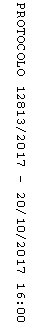 